閱讀教室設計與閱讀設施閱讀教室設計範圍：圖書館，課室，公共空間，走廊，操場，飯堂設計的要求：動線及空間配置調整，室內整修的重塑，設施與設備更新，隔音，照明天花的改善，無障礙的環境，環保節能減碳措施，館藏有擴充性，發展館藏特色，創新風格，提供多種學習環境和互動模式，激發人們好奇心，促進隨意交流的特性。設計風格古典式，兒童式，書店式，傳統式，科技式，書房式，中國式總結：從人和信息的交流空間，進而提供人與人之間自由交流實現的場所，形成圖書館空間的內在個性與魅力理想的閱讀場地假若問圖書館員「哪一種的圖書館建築最不喜歡?」圓型、三角型、磨菇型等，管理不易，空間不好用，畸零角太多，不易彈性使用。挑空過多及過多的公共空間，空間無法有效使用，干擾多、空調不均，平面被切割，影響機能，易產生噪音，維護不易，造價增加；好處是增加空間情趣，創造氣派的公共空間，舒坦寬擴感，較佳的採光。太多出入口，增管理人力，動線紊亂，門禁安全不易管理。空間隔間過多過小，大片玻璃不易維護。最理想的場地應為長方型或正方型，以大面積空間，少柱，樓底高，承重高，有一面窗，一個出入口，分隔的小組室，不要內置洗手間。閱讀設施主要設備流通櫃檯，出入口，存物櫃，書檯，坐椅，梳化，書架，報紙架，視聽架，新書架，書車，電腦檯，電腦椅，電視，耳機，電腦，影印及打印機，大型閱讀機，小臺階或舞台，鞋櫃，獨立冷暖氣系統，消防系統圖書館家具家具的配置與室內空間設計需緊密配合家具有強化空間，美化空間，填充空間的功能家具與天花照明的配合家具要有環保證書，質量證書，耐燃證書及成分證書輔助設備璧報板，大屏幕電視，綠化植物，布公仔，玩具，精品，燈飾，吊飾，時鐘，指標牌，藝術品，書畫及其他美工設計，空氣清新機，抽濕機，吸塵機，圖書消毒機，風筒，過膠機，標籤打印機，圖書防盜系統及門禁，監控電視，書立，ＣＤ機，ＤＶＤ機，手推車，豆袋，包檣布，檣紙，地板，文件櫃，照明與書架各系统整合書架間距─90cm-120cm
室內淨高度不可低於3米書架高度2.3米，有足夠高度，不致有壓迫感空氣品質的保持燈光與書架佈置：水平，垂直閱覽區500-700Lux書架區300-500Lux館員辦公區300-500Lux公共目錄區 諮詢台 出納台 500-700Lux入口門廳 通道樓梯 100Lux網路的佈設網路接續法(有線、無線)網路點的數量與位置佈線的方法與傢俱的設計配合高架地板、沿牆-天花板-樓版、接線盒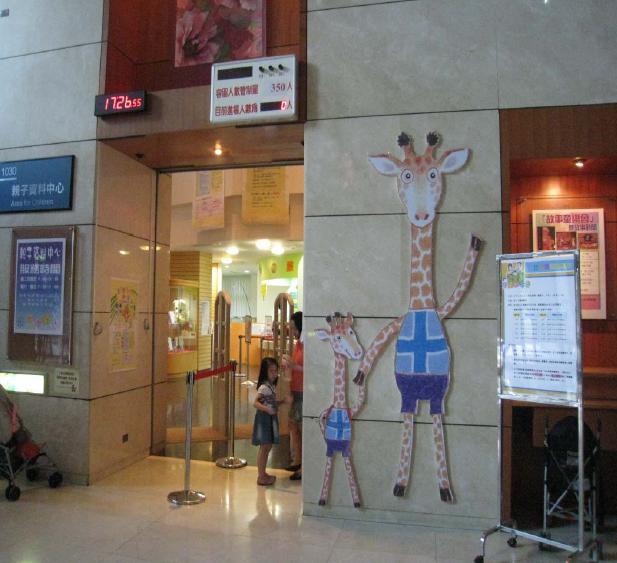 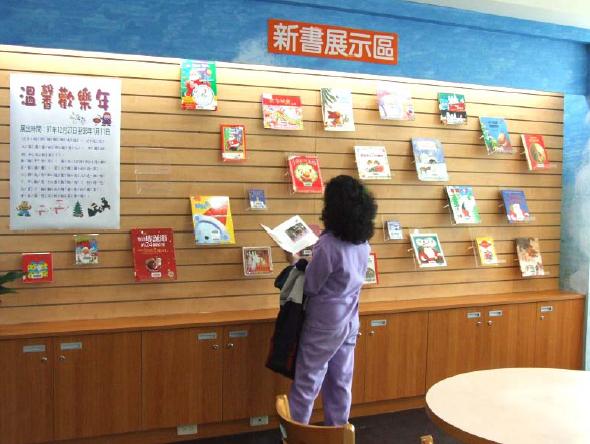 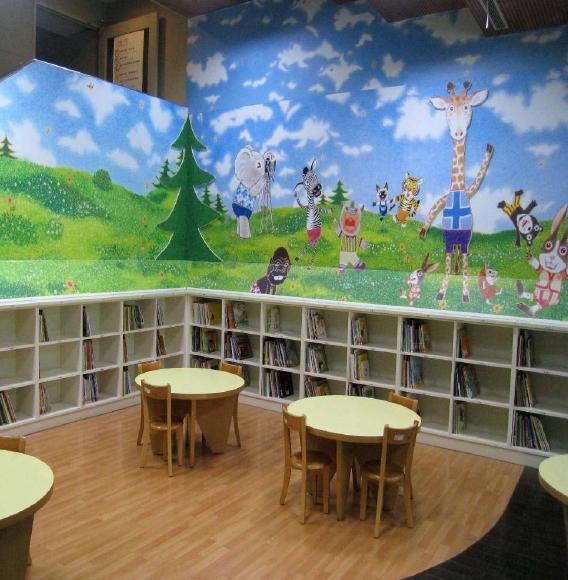 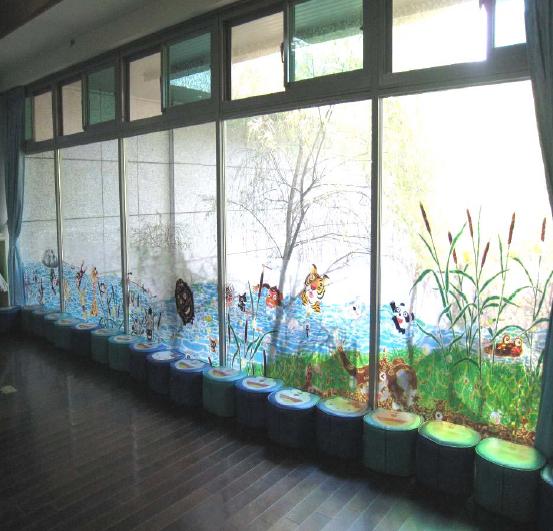 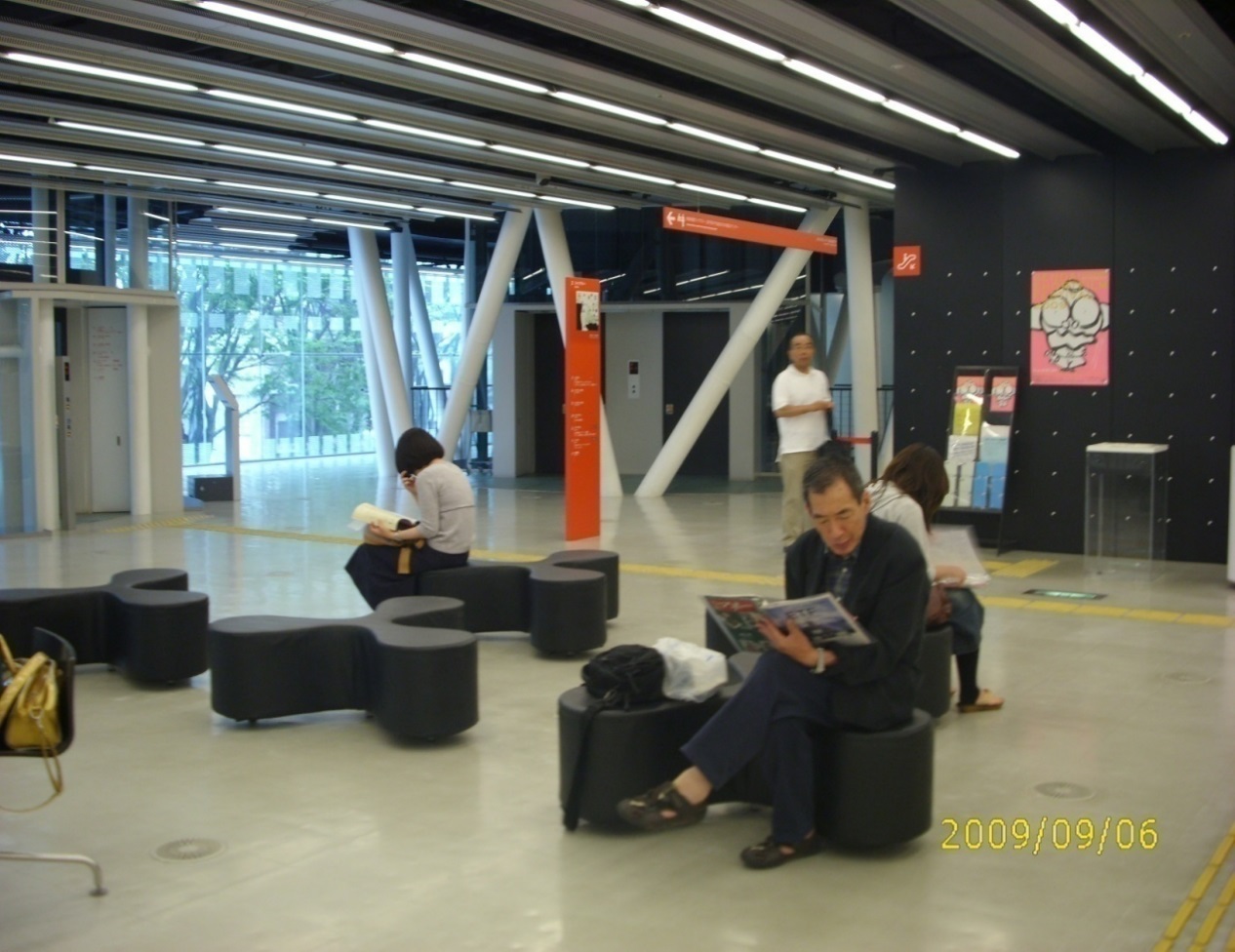 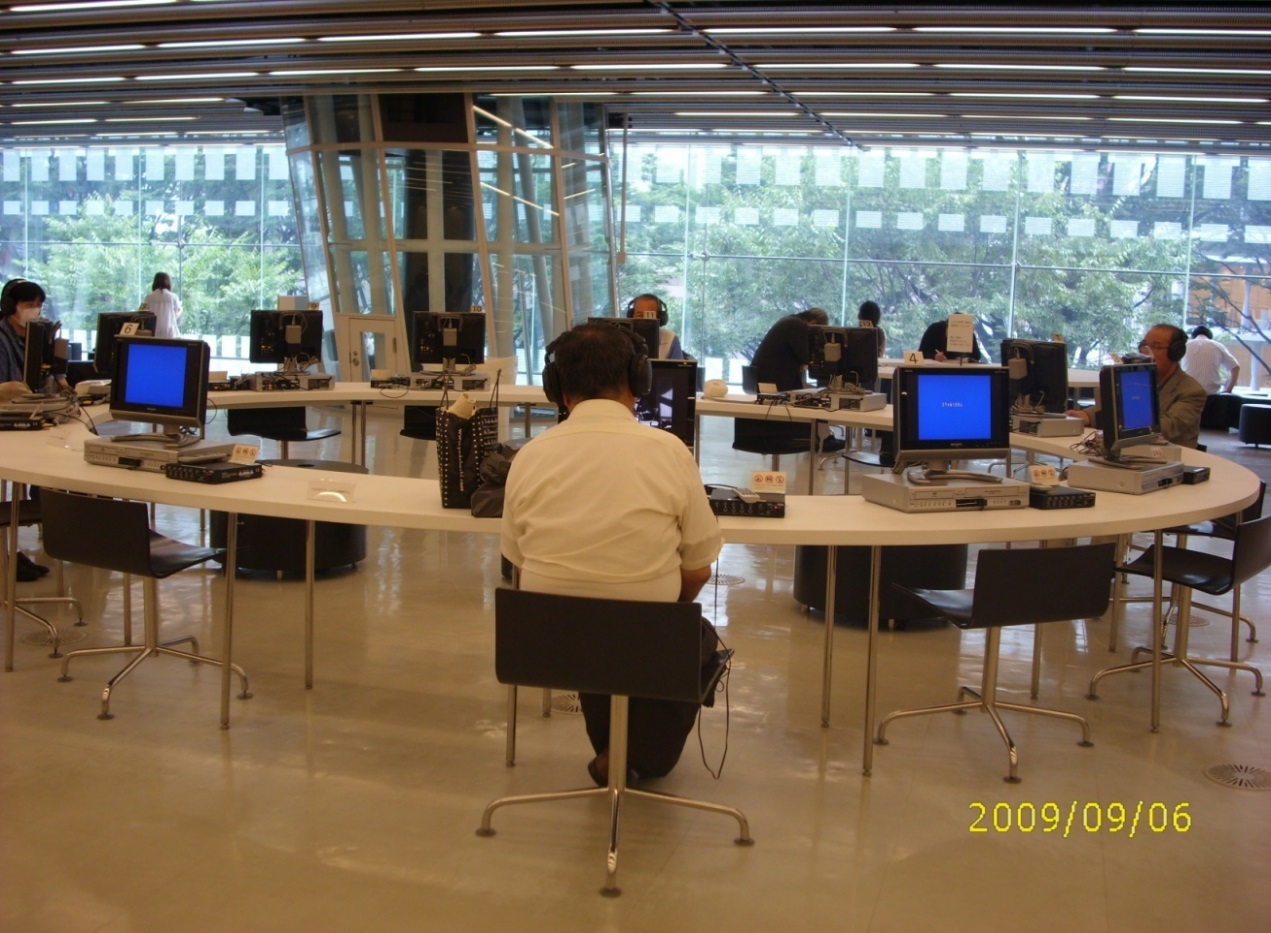 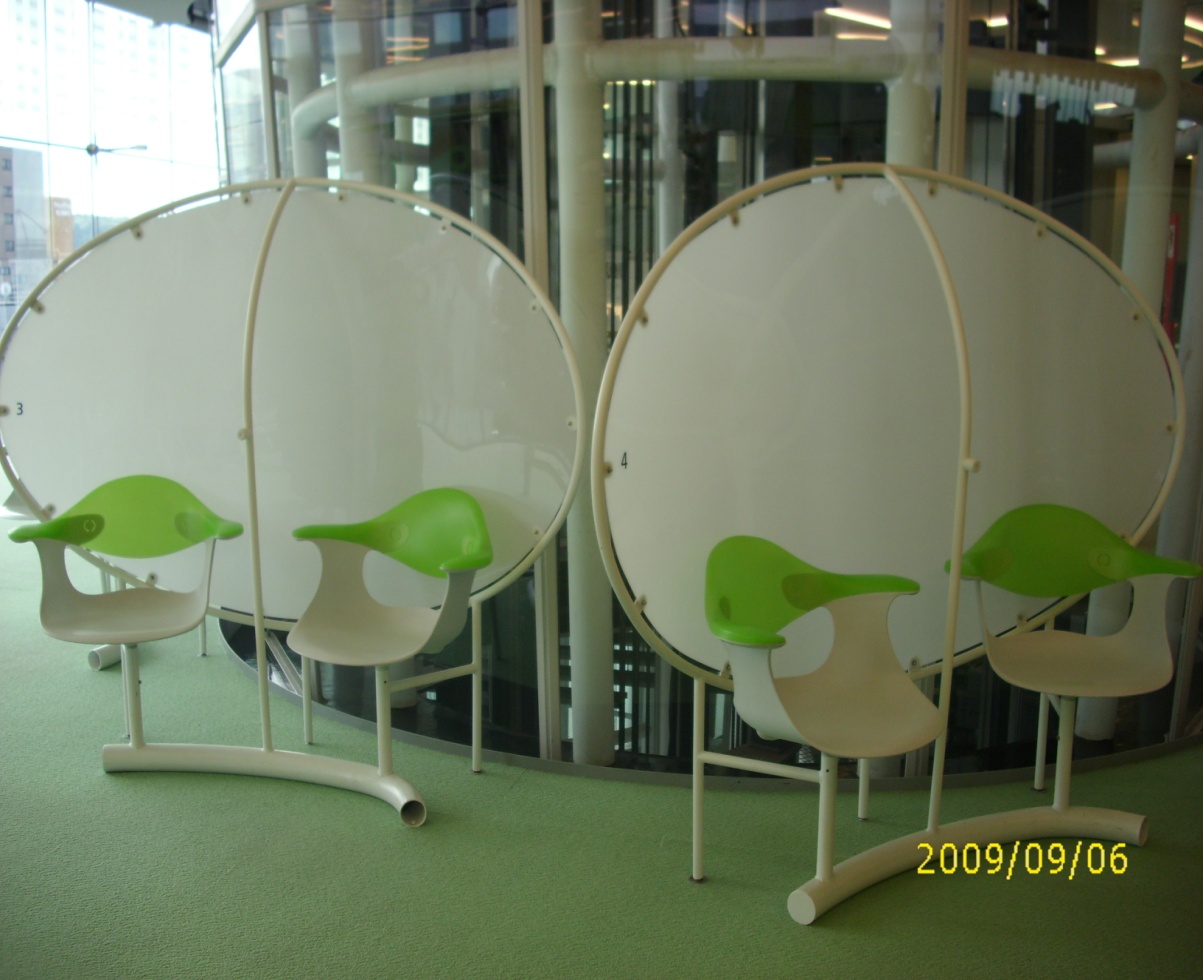 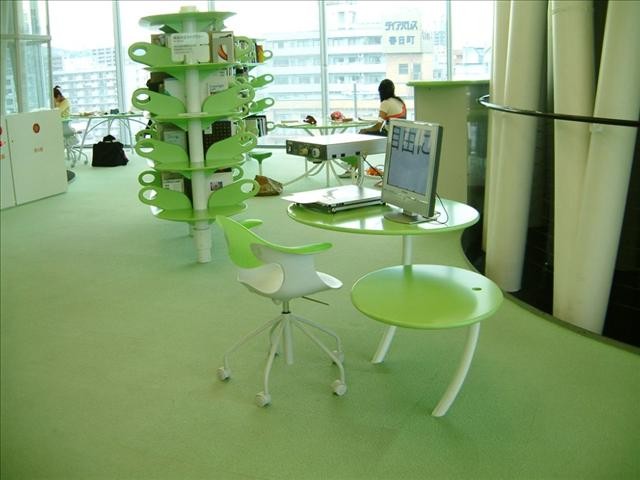 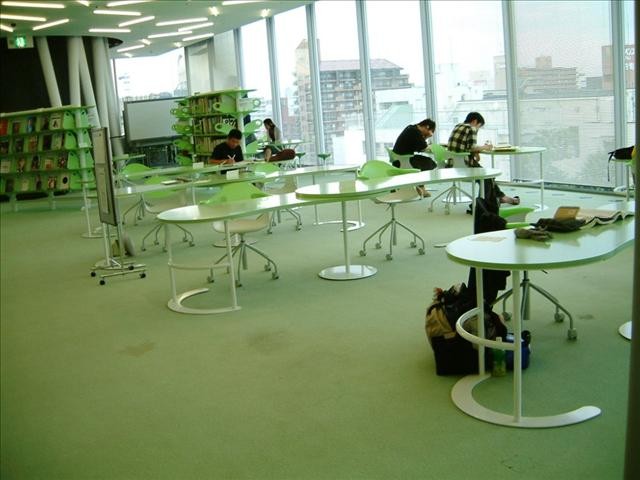 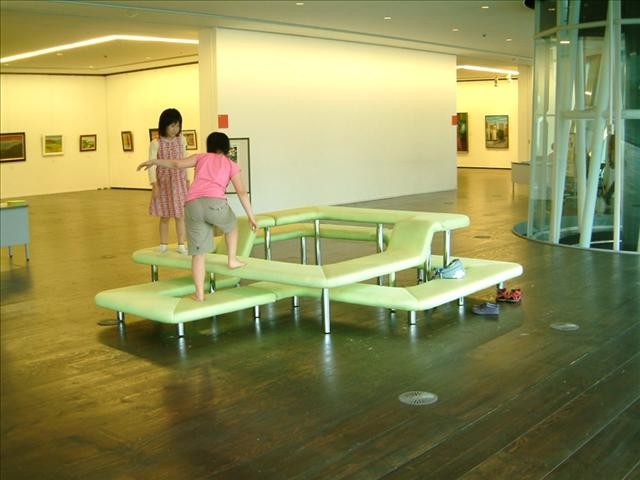 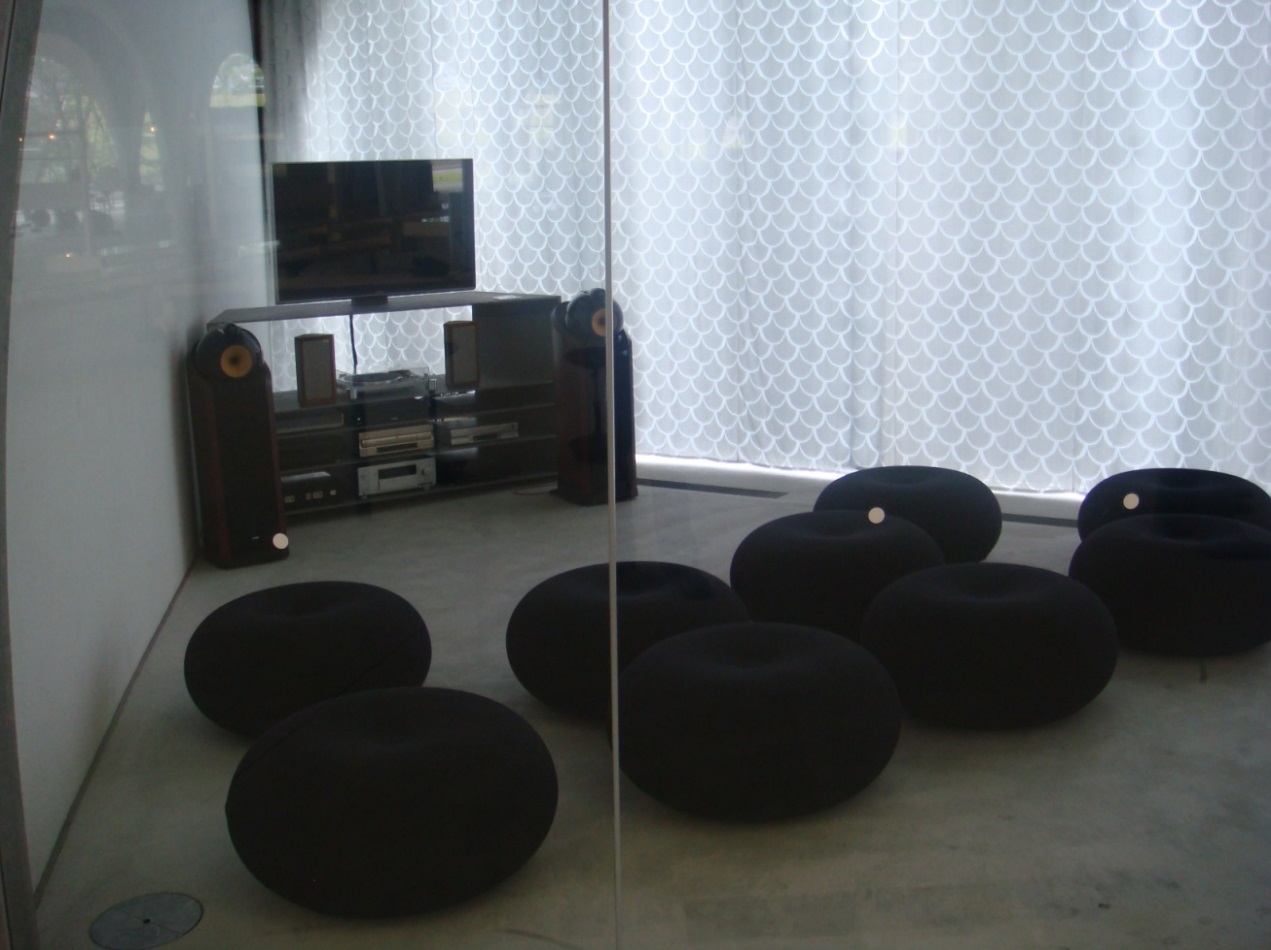 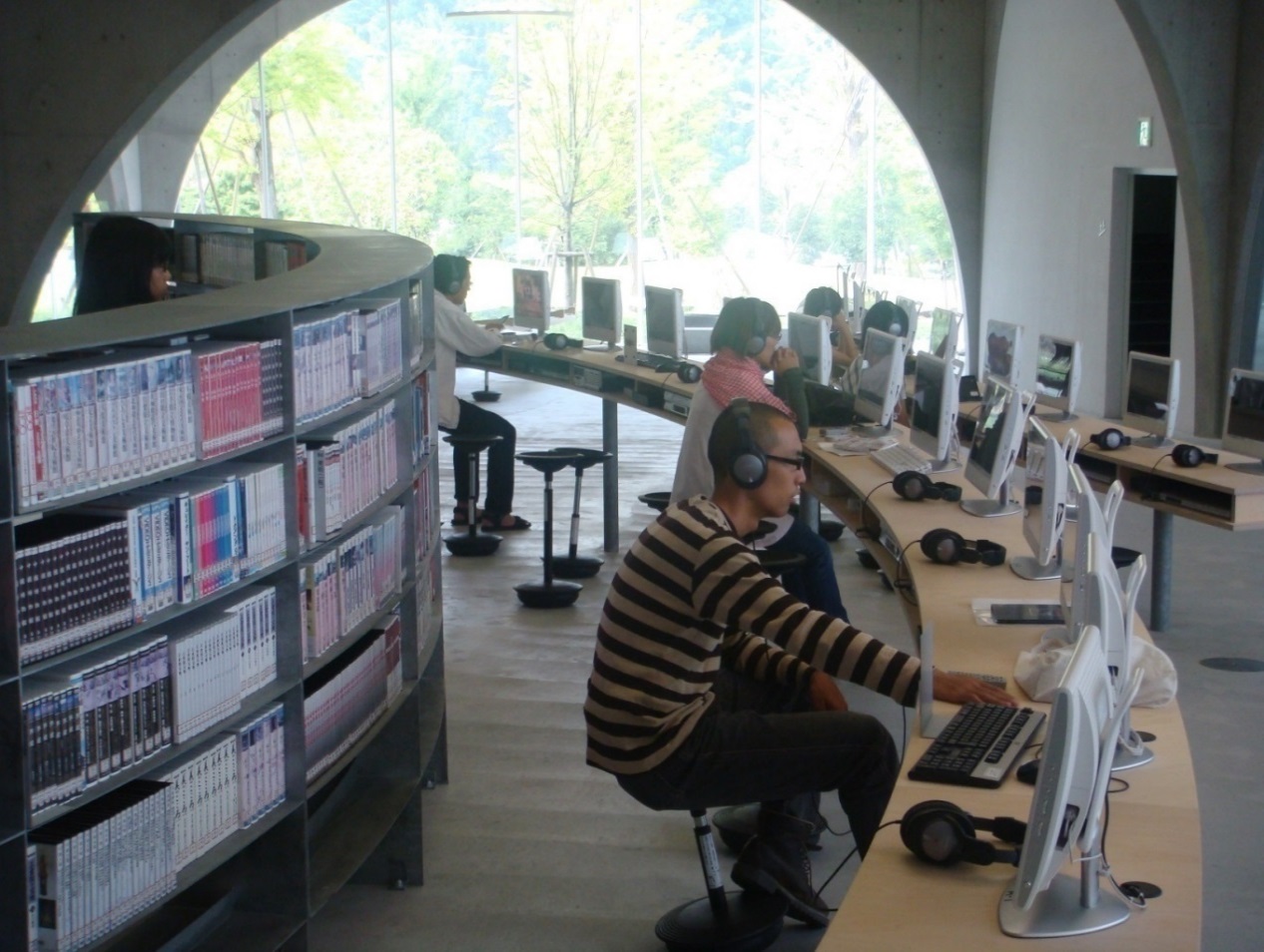 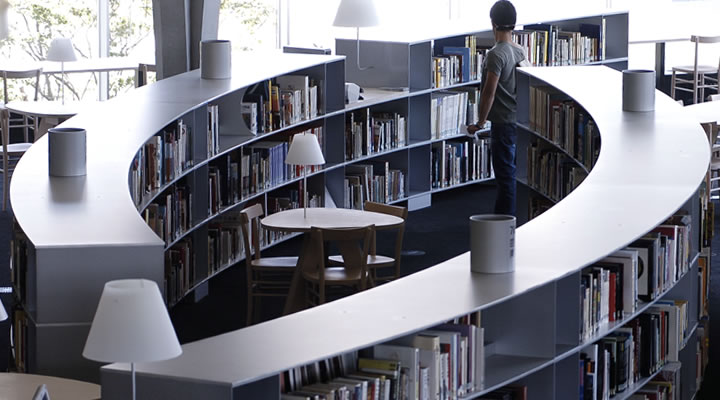 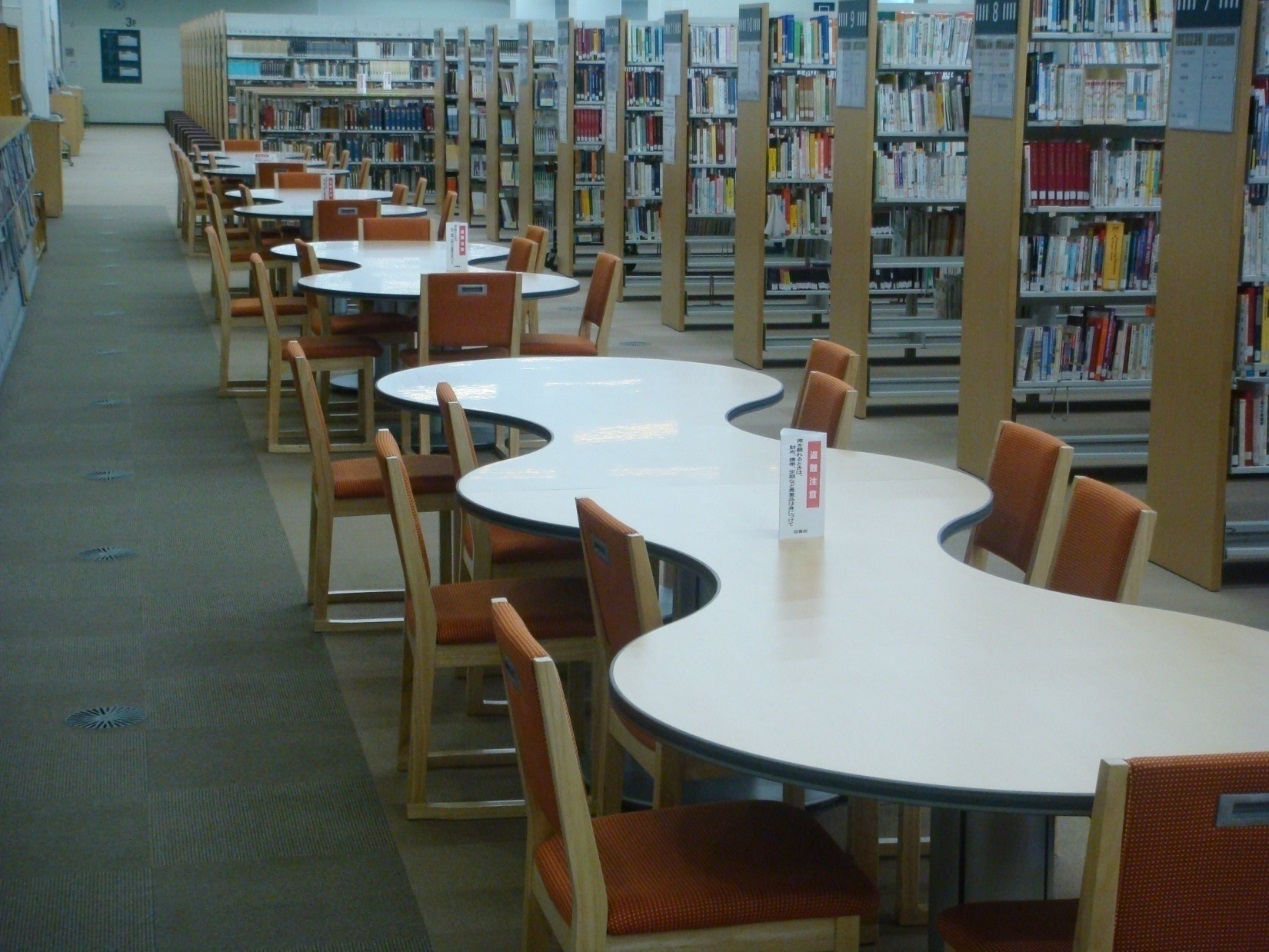 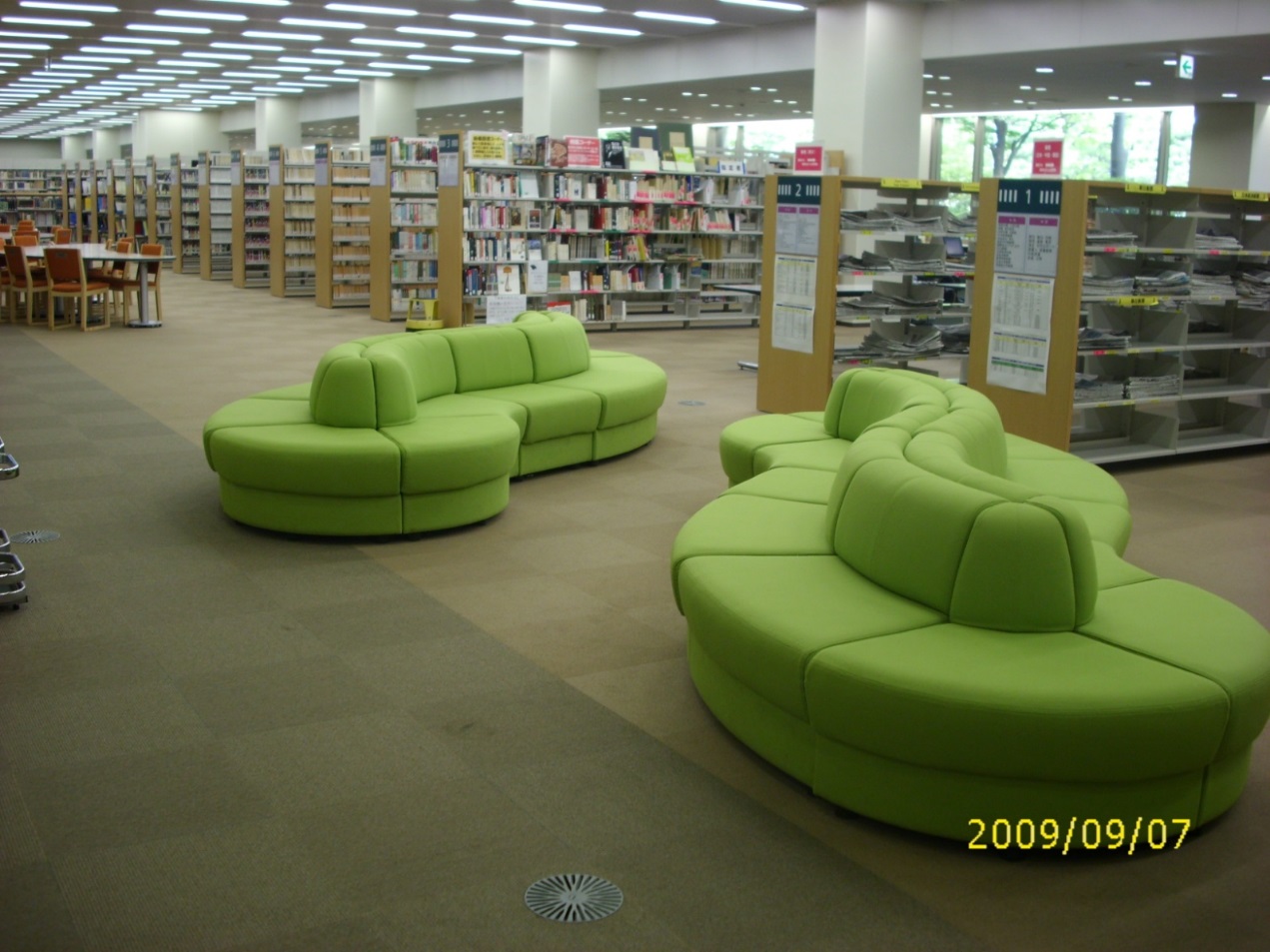 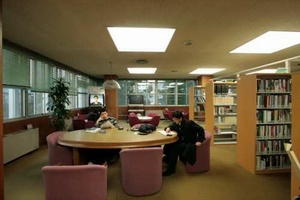 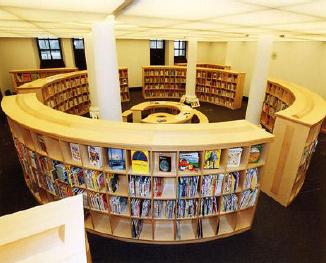 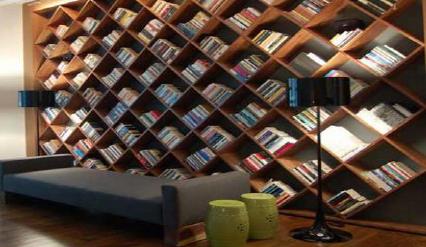 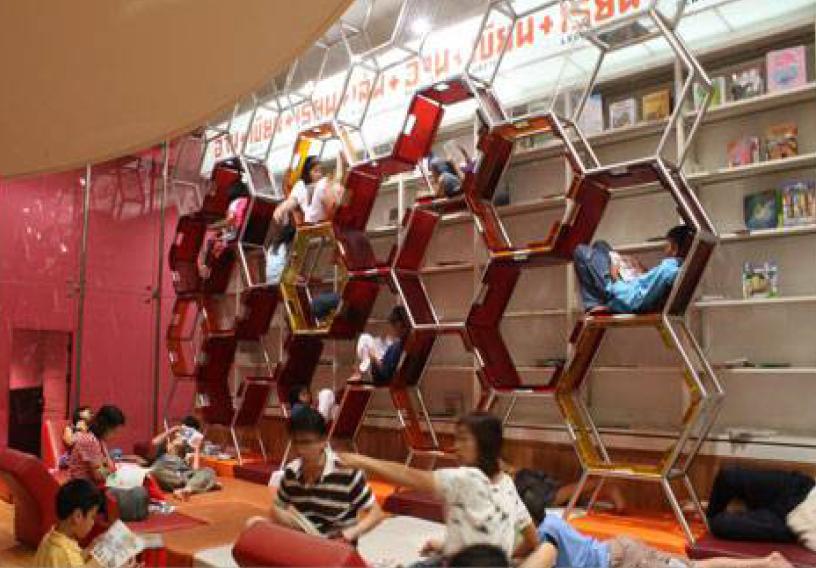 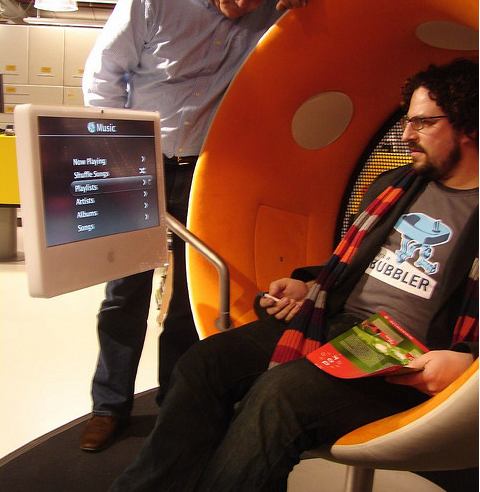 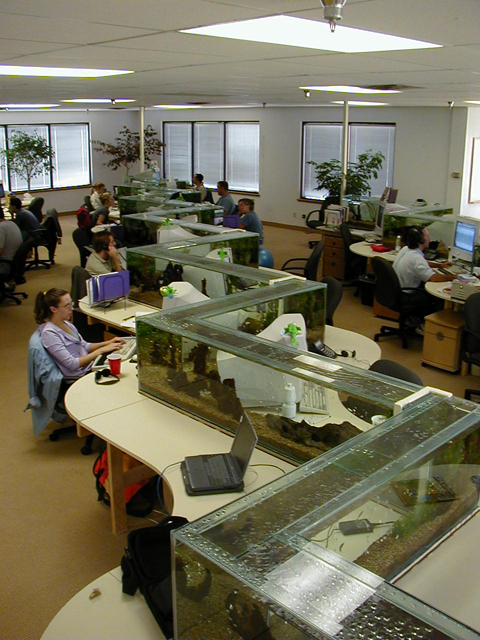 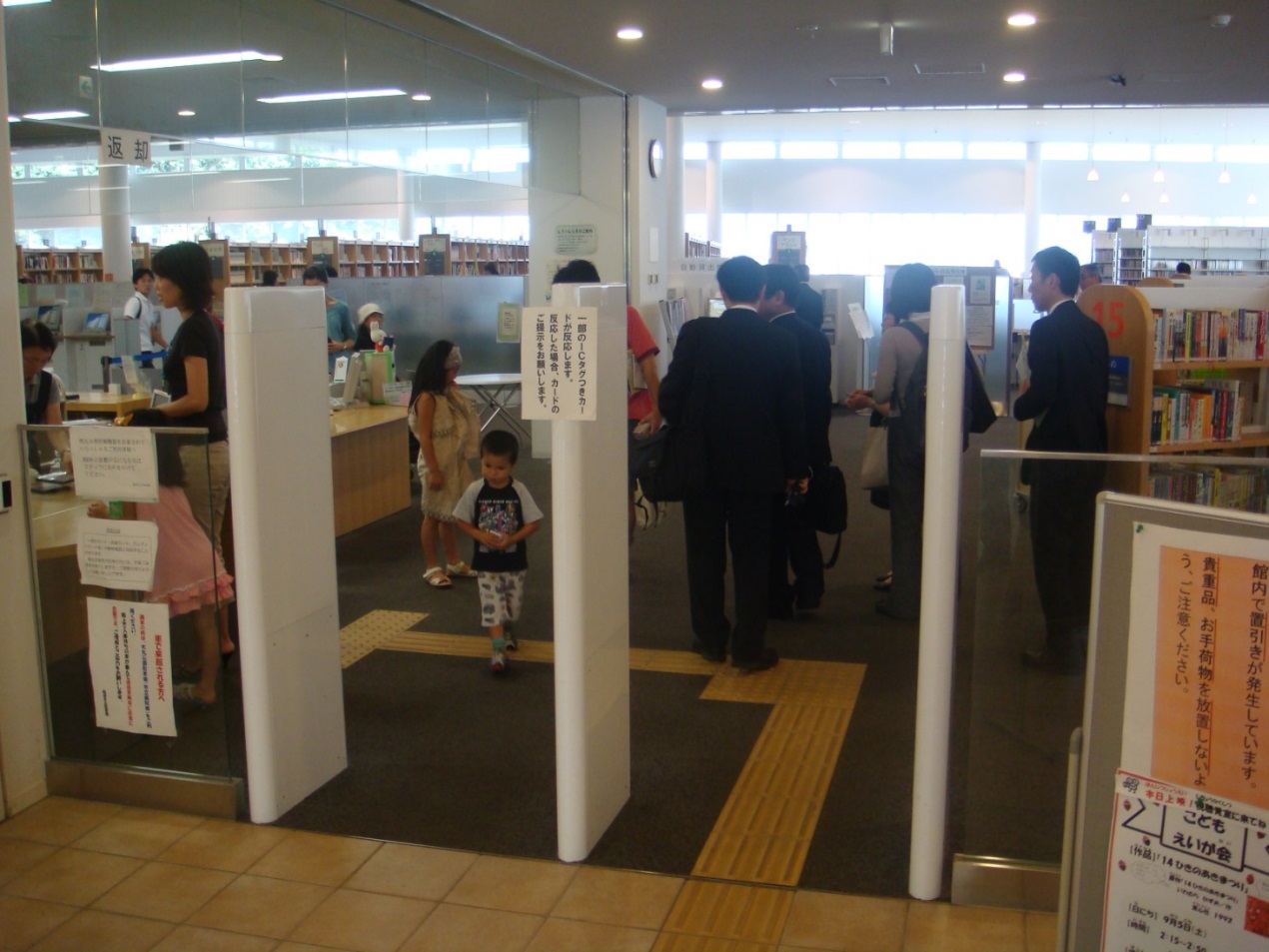 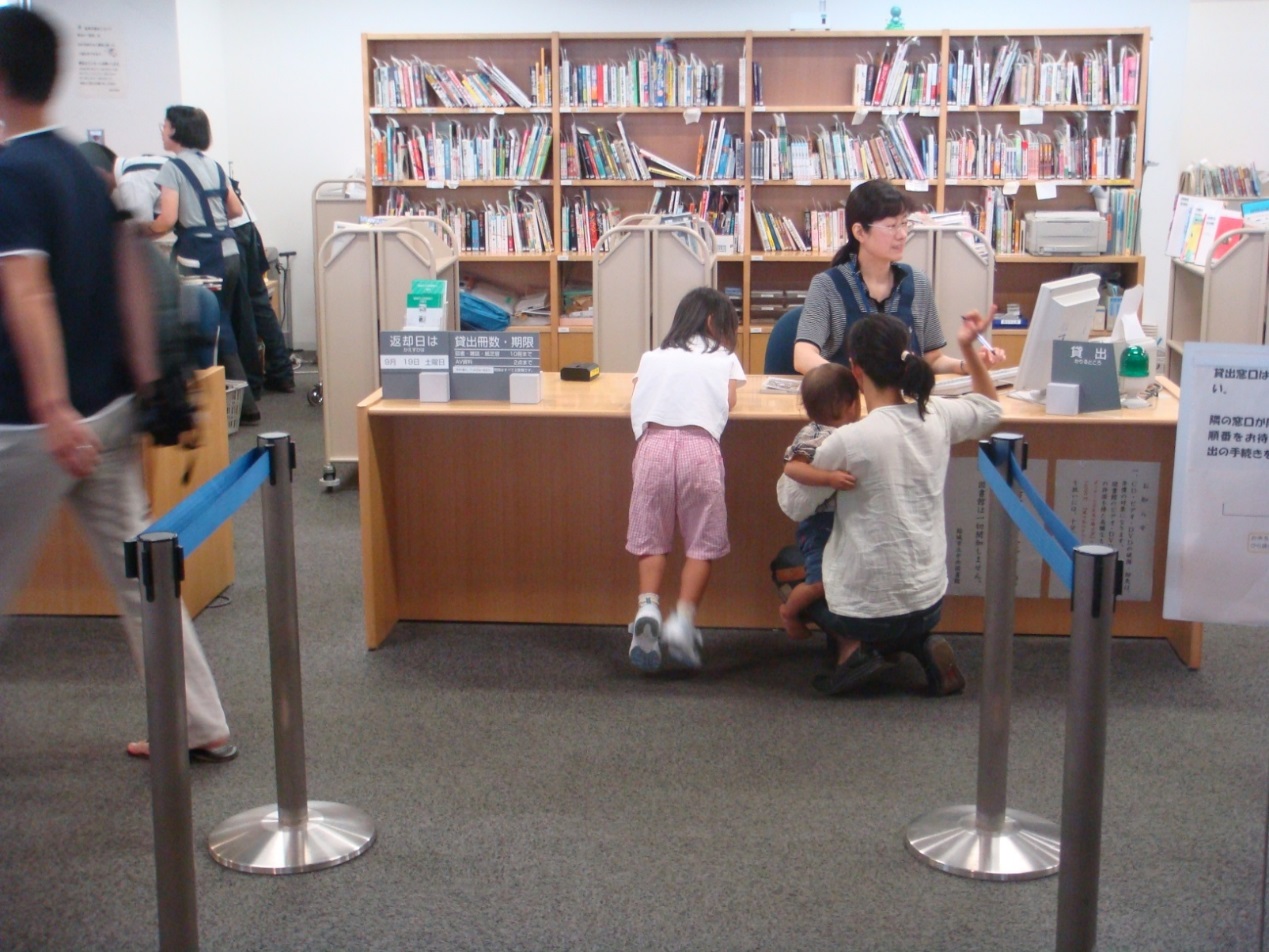 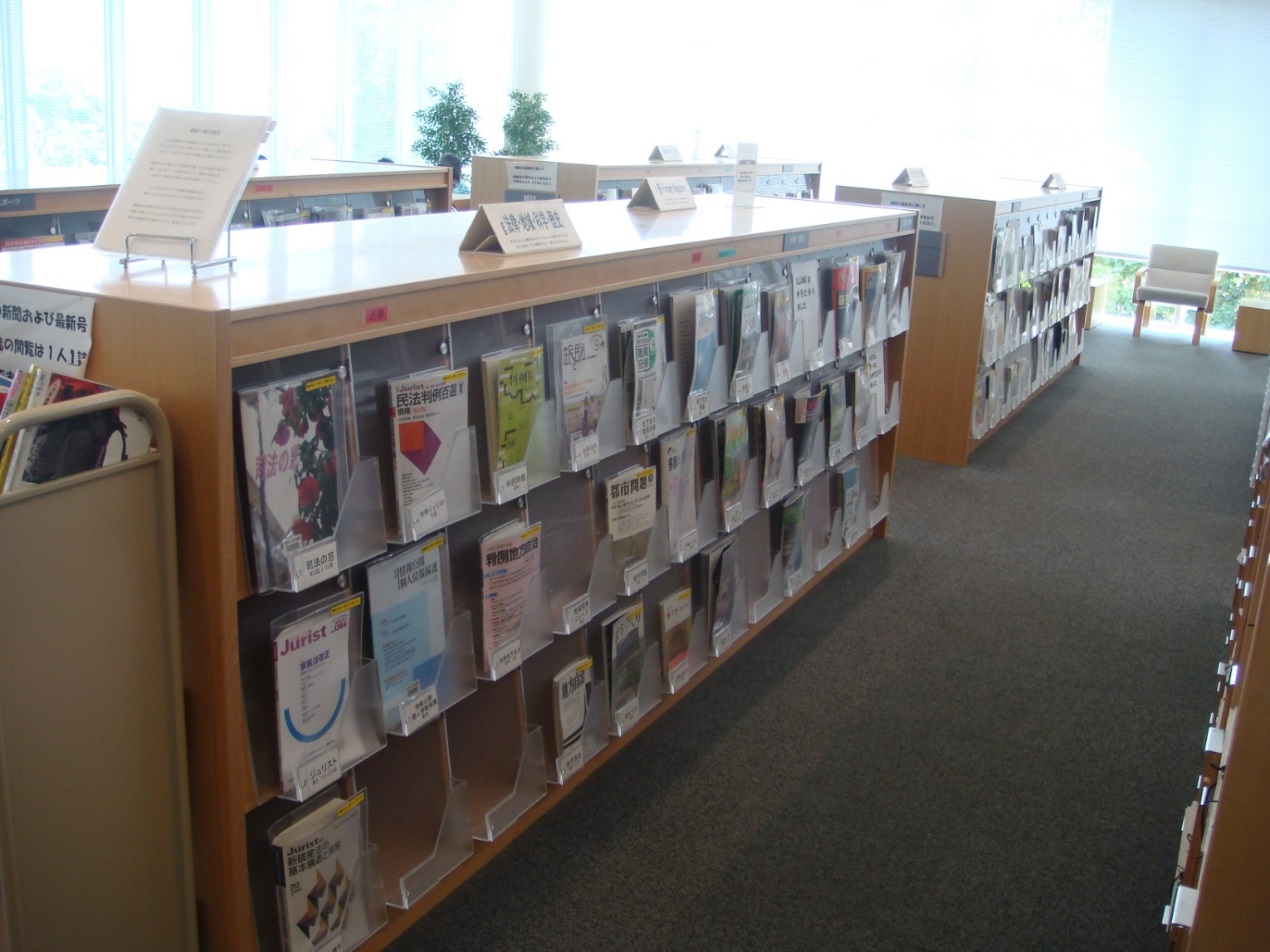 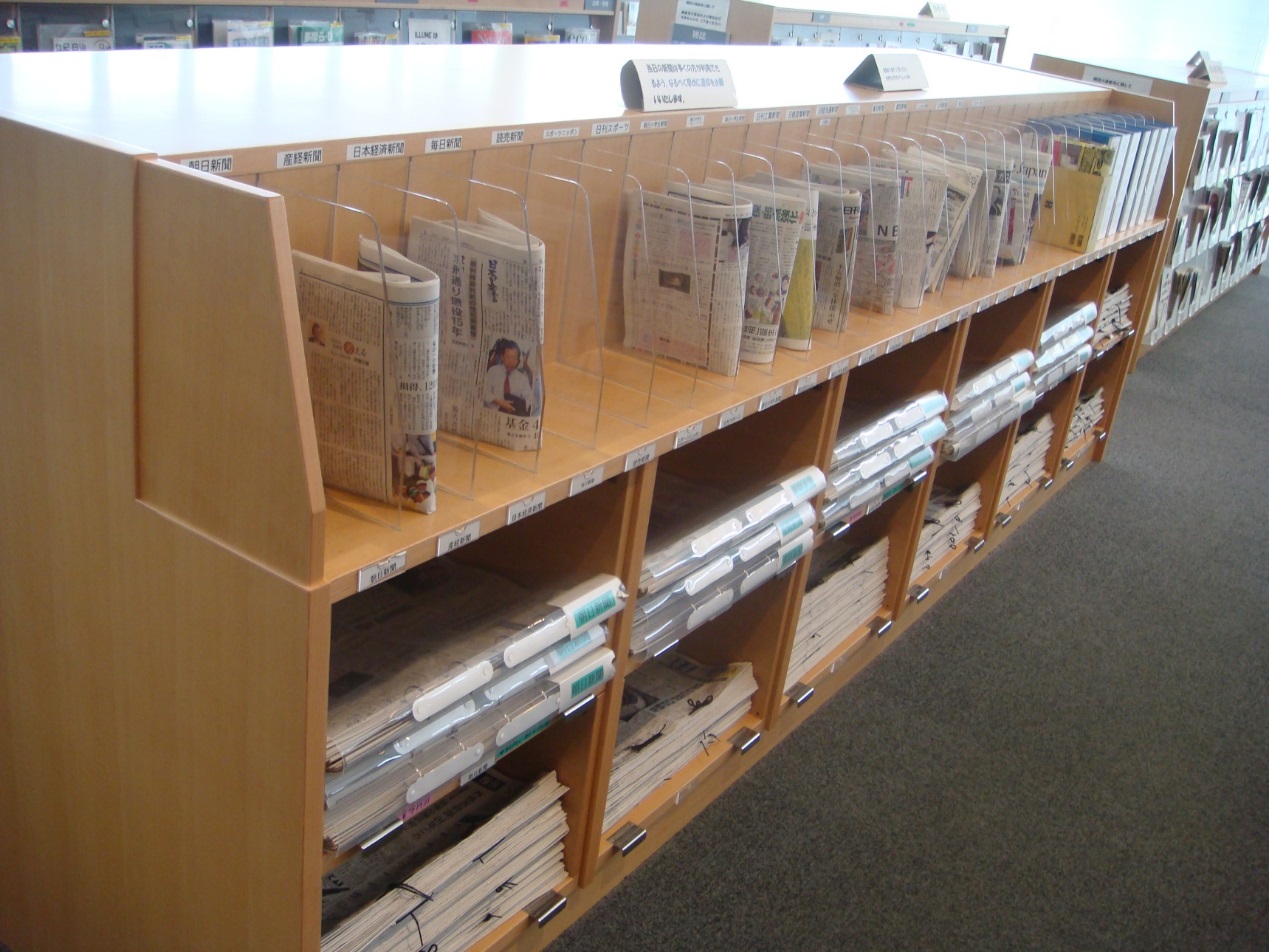 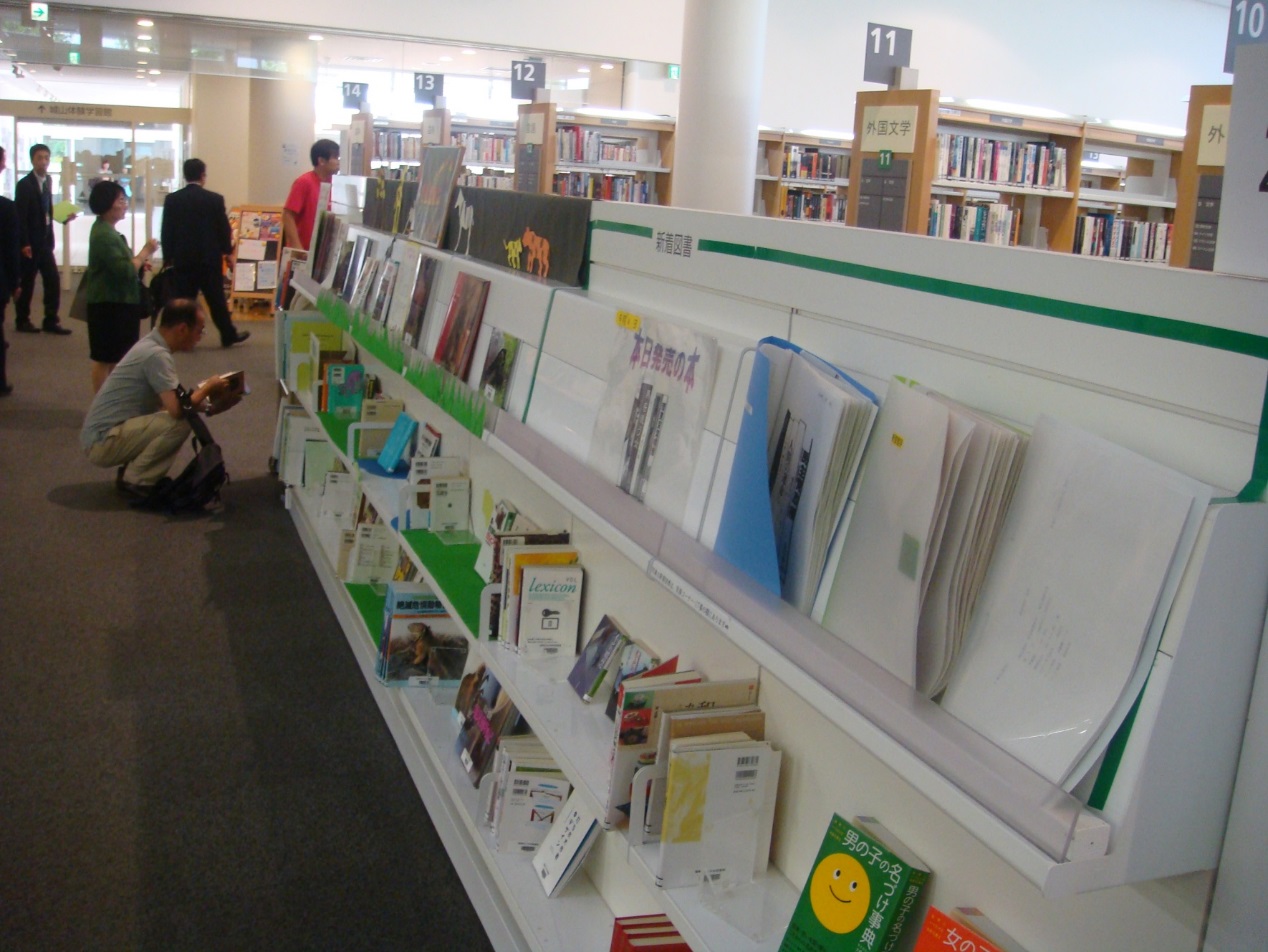 